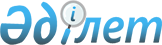 О перечне объектов коммунальной собственности города Риддера, подлежащих приватизации и ее предварительным стадиям в 2011 году
					
			Утративший силу
			
			
		
					Постановление акимата города Риддера Восточно-Казахстанской области от 23 августа 2011 года N 1018. Зарегистрировано управлением юстиции города Риддера Департамента юстиции Восточно-Казахстанской области 22 сентября 2011 года за N 5-4-151. Прекращено действие по истечении срока, на который постановление было принято (письмо аппарата акима города Риддера от 07 мая 2012 года № 2-22-3188)

      Сноска. Прекращено действие по истечении срока, на который постановление было принято (письмо аппарата акима города Риддера от 07.05.2012 № 2-22-3188).      В соответствии с подпунктом 2) пункта 1 статьи 31 Закона Республики Казахстан 23 января 2001 года «О местном государственном управлении и самоуправлении в Республике Казахстан», подпунктом 3 статьи 18 Закона Республики Казахстан от 1 марта 2011 года «О государственном имуществе» акимат города Риддера ПОСТАНОВЛЯЕТ:



      1. Утвердить перечень объектов коммунальной собственности города Риддера, подлежащих приватизации и ее предварительным стадиям в 2011 году, согласно приложению.

      2. Государственному учреждению «Отдел финансов города Риддера» (Зайцева Т.) в установленном законодательством порядке осуществить мероприятия по приватизации объектов, утвержденных настоящим постановлением.

      3. Контроль за исполнением настоящего постановления возложить на заместителя акима Кагарманова С.



      4. Настоящее постановление вводится в действие по истечении десяти календарных дней после дня его первого официального опубликования.      Аким города Риддера                        М. Сапаргалиев

Приложение

утвержден постановлением

акимата города Риддера

№ 1018 от 23 августа 2011 года Перечень

объектов коммунальной собственности города Риддера,

подлежащих приватизации и ее предварительным стадиям
					© 2012. РГП на ПХВ «Институт законодательства и правовой информации Республики Казахстан» Министерства юстиции Республики Казахстан
				№ п/пНаименование объекта Местонахождение и балансодержатель объекта1Помещение бывшей столовой площадью 317,2 м2г. Риддер, улица Карагандинская, № 1, на балансе ГУ "Отдел жилищно-коммунального хозяйства, пассажирского транспорта и автомобильных дорог"2Встроенное помещение площадью 32,2 м2г. Риддер, улица Кунаева, 48-48а на балансе ГУ "Отдел жилищно-коммунального хозяйства, пассажирского транспорта и автомобильных дорог"3Здание отдельно стоящее площадью 90,6 м2г. Риддер, село Поперечное, улица Центральная, № 2